U.S. Government	Name:       	        Mrs. Barnes       Political IdeologiesIdeology is a basic set of political beliefs about the roles of government and the individual in society. Today, you will take a short quiz to get a basic understanding about your own ideology.Log on and go to: www.isidewith.comClick on “Take the Quiz.”Answer all of the questions in regard to the following areas:Social Issues—this section could include anything about women’s rights, same-sex marriage, religion, etc.Environmental Issues—this section will ask you questions about global warming, environmental regulations (should the government make companies follow laws that specifically protect the environment?)Economic Issues—this section includes things like equal pay for men and women, taxes rates, and welfare.Domestic Policy Issues—questions in this section are related to issues here at home like gun control, drug laws, race equality, Social Security, etc.Healthcare Issues—this section will include aspects related to vaccines, public health, and government-paid insurance coverage.Electoral IssuesForeign Policy Issues—this section deals with how the U.S. should handle issues with other countries.Education Issues—could be about public v. charter school issues, vouchers, college tuition, etc.Immigration Issues—this will most likely deal with issues of amnesty, or policies that deal with immigration in the future.Science Issues—this could relate to whether or not we spend federal tax dollars on NASA, STEM programs, etc. Also, it could include environmentally-related science issues.*To get a more accurate gauge of your political views, try answering extra questions in certain sections.You will notice on the left hand side of each question a bar that you can adjust to indicate how important that issue is to you. For most of the questions, there is a “learn more” button. Click on that if you do not understand the question or the topic. When you have answered all of the questions and gauged the level of importance for each question, click on “Show My Results.”The screen will then indicate that it is calculating your results. The first screen that will pop up is which candidates you are most aligned with (or agree most with).  List the first 4 candidates and the percentages below:Now, click on the “Party” tab at the top of the page. This will show you which political party (or parties) your ideas are most closely associated with. List the first 4 parties and the percentages below:Next, scroll down the page to a section called “Your Ideology.” Place an “X” on the chart below based on where your results landed you.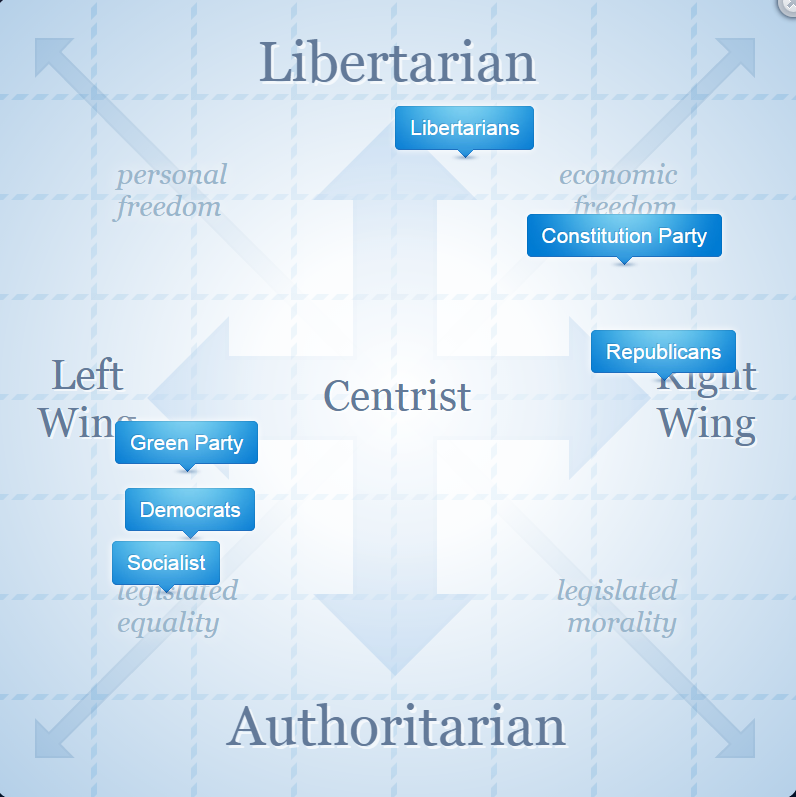 CandidateIssues You Relate With (pick 2 or 3)PercentagePolitical PartyPercentage